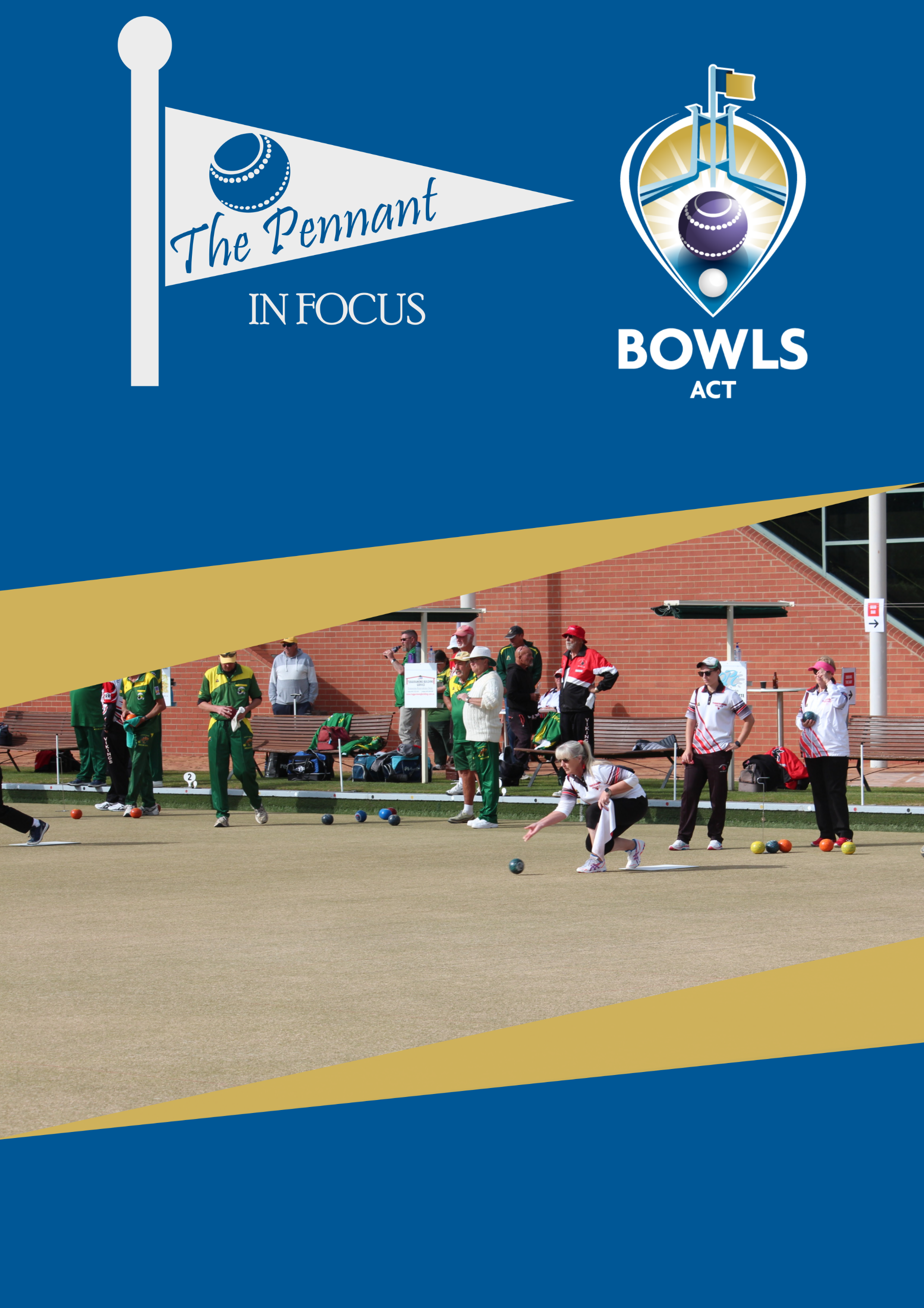 2022 PennantsWe don’t have Pennant games this weekend as we start to move into a couple of Public Holidays on the bounce and a mid-season break of sorts. We’ve got Easter this weekend and then ANZAC Day the following weekend, giving everyone a chance to freshen up and rebuild for the tilt towards the finals. On that note, we’ll just have a wrap up of each of the competitions and a bit of a look into the ladder before the final surge.  Sit back and have a look at how we stand and more importantly, enjoy some time off over Easter and ANZAC Day whilst staying safe out there. 8-PinsI’m really running out of budget room as the 8-pins keep on rolling in over the weeks. Queanbeyan pick up another one, but the real story I want to get into happened over at Weston Creek. Ian Barlow has been playing for over 50 years and before last weekend had only got the one 8-pin, not able to remember when that happened. But, after celebrating his birthday on the Saturday he managed to give himself a 90th Birthday present that I’m sure he won’t be forgetting, picking up an 8-pin. 8-Pins are rare enough, as Ian would attest to, but to pick one up as a birthday present is something to remember and I’m sure something that he and the club had no problems in celebrating. Well done to Ian and his team, maybe this is the breakthrough and there’s a few more coming!Grade 1ResultsCanberra have put themselves back on the winners list this week taking all three rinks with them against a struggling Norths. Norths haven’t got the rink win they’ve been after all season this week, but they went oh so close this week on rink 2. For Canberra it was a return to the winners sheet in an all be it unconvincing fashion. They still need to find a bit more if they are going to have a crack at the finals. Vikings keep the winning ways going this week taking 2 rinks and the big board against Weston Creek at home. For Weston Creek it’ll be a tough loss, but Vikings were too strong across the green showing their flag credentials. With just the three rounds to go it looks like this will be the final straw for the Creekers as they slip well behind the top four with a big gap opening up. For Vikings, they sit atop through the full round of play and look to be the team to beat through the back end of the year. Belconnen took out the final match of the round against QRSL at home, but were made to work for it taking the two rinks with the big board. QRSL put in a good effort across the green, but it was rink two where the damage was done as they dropped 19 shots. Belconnen look to have secured the top four with that win against the fifth placed QRSL, but will need to close it out across the next few rounds. QRSL have been close all year, but fall short again this week in a disappointing loss for the reigning premiers. LadderVikings top it out after each team has played each other once. Plenty of ups and downs through the first seven rounds of the season, but we’re getting a pretty good picture of things now and Vikings hold out at the top. They’ve got Canberra and Queanbeyan equal behind them, still within distance to make a jump, but they may just be getting in each other’s way through the last couple of rounds. Belconnen round out the top four with a handy gap back to QRSL in fifth. You’d suggest that Weston Creek have left it too late to make a run for the finals, but I’ve seen some strange things happen before. For Norths then season is done with only a bit of pride left to play for to see if they can pick up a rink along the way. Grade 2ResultsYass went out to Queanbeyan and got the job done against QBC this week to further their efforts for the finals series. They look to be back on track now with a strong win against the next best, but for Queanbeyan they can see the writing on the wall. They still sit pretty and can match it with the teams above, but there is a gap widening to the top three. They’ll need to find a bit of form to influence the rest of the season, but they can get there after a quick start to the season showed their potential. It’ll be interesting to watch the form line of both of these clubs through the rest of the season and mark it against this match, with both teams having the potential to go further. Weston Creek have put the nail in the Vikings season with a win down in Tuggeranong, their first for the year. Vikings needed to take this one if they wanted to make the jump, but with just the three rounds remaining here I’d suggest they’re out of the running. For the Creekers they’ll be happy to rattle a few more cages this year, and it never hurts to get a win over the South side rivals, especially on their home turf. Canberra take up the top spot after a huge win over at Goulburn this week. Never an easy task to head over to Goulburn and take the points, but they’ve managed to get it done at a critical point in the season. We’ve run through the rounds with each team playing each other once now, and that win sits them atop with just a couple matches to play. There is every chance we’ll see another Railway v Cobras Grand Final at this rate, and if this score is anything to go by it’ll be an absolute cracker with just the 5 points in it. LadderCBC hold out in front here thanks to a massive win out at Goulburn last week, who sit right behind in second. They’ve got a handy gap back to second place now with it all in front of them running into the finals. For Goulburn, they’ll need to fight for the double chance now as Yass come slipping at their heals, just off the pace. Following in behind Yass in fourth, a long way off though, is Queanbeyan. They find themselves in a battle to hold onto the fourth place with Belconnen and Vikings sitting in behind on rinks wins alone for the season. This will be a good battle for the remainder of the season with the top three sorted, but the club coming in fourth will be able to match it so everyone will be gunning for it. That leaves Weston Creek sitting behind in last place. Theoretically they could still make the jump, but they’d need a big swing in points and form to be able to get there. They’ve made some headway over the last couple weeks, but will need more if they are going to make it. Grade 3ResultsCanberra take the win to keep themselves up in the top two this week, sending Weston Creek towards a fight for the top four. Weston Creek still hold a good lead back to fifth place, but they’ll need to put wins on the board to stay there. It was a tight battle though with CBC only getting up by 5 shots overall, but a win is a win here and they’ll keep moving towards the finals. Yowani take a crucial win here against Vikings to ensure they’ll be playing finals this year. It has been a good turnaround from 2021 for Yowani and they’ll get to fight it out in the finals as reward for some great bowls throughout the season so far. For Vikings, that makes the task all the harder with fourth spot looking a big stretch from here out. They need some big wins, and fast! Crookwell take another win here to put them out in front on the competition. They got it done against Norths, who sit with just the one in for the year so far, but it wasn’t easy going. Norths pulled a rink and finished just 9 shots behind the ladder leaders in some form that they wish they had about 4 weeks ago. LadderCrookwell top it out in Grade 3, though they’re closely followed by Canberra who have accrued a few points themselves to make a formidable charge for the top spot. Yowani have secured their finals appearance, but it would take a terrific surge to make the top two from here, they’ve got 24 points down to fourth though so should feel comfortable in knowing where they sit. Weston Creek sit in that fourth position with another 12 points heading back to fifth placed Vikings. That is a handy buffer and one you’d think would be enough to hold on, but they’ll need to make sure they hold some form to keep fourth and impact the finals series. Vikings hold just the one point over Norths in sixth, so there could be a showdown in the run for the wooden spoon this year, with neither club wanting the honour. Grade 4ResultsYass take an important win on the road here against Vikings as they pave the way to the top two at the end of the season. The win sees a huge gap open up between Vikings in fourth and the next best in Queanbeyan in third. Vikings have just the one point over Belconnen in fifth, so they’ve got a bit of work to do to hold onto that spot. They were only the 7 shots off last week, so they can do it, but they’ll need to really find some form if they are going to make the finals and then really make a challenge for the top three. Huge points up here for Queanbeyan as they dismantled Yowani at home to the tune of 42 shots. It is a good boost to Queanbeyan as they make a charge for the top two, but for Yowani that could close them out of the top four for the year. They’ll need 11 points to make the jump, but judging by that result they don’t look to have the form to make it happen. Closing out the round was another massive win, this time for ladder leaders QRSL as they put an extra 47 shots up to Belconnen. They took all the rinks, but were most dominant on rink 1 where they gained 33 shots. For Belconnen, that was a heavy loss and it means they’ve got work to do to get back into the top four. They now sit fifth, but just by a solitary point so the opportunity is well and truly available. LadderQRSL keep a hold of the top spot in Grade 4 with plenty of points in the gap to second and third place. 8 points is a good buffer at this point in the season, but there’s only another two points down to third. So a drop in form could see them slide out of the top two if they’re not on their game. Yass (second) and Queanbeyan (third) will be hoping the drop comes, but they’ve got plenty to do themselves to make the gap. Huge amount of points down to fourth placed Vikings, 28 in fact. That means Vikings would need to double their points tally in three rounds to bridge the gap which is just not happening. Vikings will fight it out with Belconnen, who sit just 1 point behind them, for the last finals spot, but you’d imagine looking at the ladder that they’ll be making up the numbers come finals time with a clear separation on the table. Yowani round it out in sixth place, 10 points off the next above, and you would imagine they’ll finish the season there as the others put in big efforts to secure their spots. Grade 5ResultsWe’ve got another draw here for the bottom two in Norths and Vikings. The draw doesn’t really help either club’s prospects for the season though as they now need some wins to make the top four. Vikings would have been wishing for another shot somewhere to make the gap a bit smaller, but alas they’ll have to settle and try again another week. For Norths, that is season over in my books. 19 point in three rounds with other results going your way is too much to ask. Elsewhere, Weston Creek put up a good win against Queanbeyan to give themselves another shot in the arm for the season. The loss opens the gap to the top three for Queanbeyan, putting the Creek somewhat out of reach for the rest of the season, but they’ve still got it in their own hands. The Creekers will take the win and use it to build so momentum coming into the back end of the season well and truly in the hunt for the top spot. Crookwell take out a close fought local derby over at Goulburn, winning by just the 3 shots overall, but managing to take 2 rinks with them as well. It is a huge win in the context of the season, really opening up the top end of the table, but it is also one that you always want to win, against the local rivals. Goulburn will be disappointed with the result, but in the long run they can show they’ve got what it takes. There is more to this story to come, that’s for sure. LadderGoulburn are top of the table in Grade 5, but only by a solitary point as Crookwell close in on them with a handy win on the weekend. Weston Creek aren’t far off either, just another 2 points behind Crookwell as the top three battle it out for home finals and a double chance. Each club is making a strong claim for the top spot, but for the time being the Railway holds out in what should be a thrilling finish to the season. Queanbeyan rounds out the top four sitting 7 points clear of Vikings behind them, but they’ll need to hold plenty of rinks to make sure they get that finals berth come the end of the season. Norths close it out in sixth place with the finals out of reach. They’re 19 points off the finals pace at the moment and that’s enough for me to call lights out. Grade 6ResultsCanberra keep the results coming here with another win for the weekend, this time against Vikings for Grade 6. They took it out by 9 shots, not a big margin, but enough to hold out in front of the competition. They only got the one rink, but boy did they get it, with a 13 shot lead. With that and a drawn rink Vikings will feel that they can make the jump come the business end of the season. Goulburn took a good win on the road against Belconnen to all but end Belconnen’s season. The win means Goulburn secure their spot in the finals, but now Belconnen find themselves 12 points adrift of the top four, a tall order with three rounds remaining. Goulburn took two rinks and 18 shots on the day to give them a good boost for the season. Bungendore’s win against Yowani means that Canberra will need to keep up the pace for the rest of the season. Yowani say goodbye to finals and will be out to make life hard for a few clubs for the remainder of the season after that loss, but for Bungendore its all systems go as they charge on the back end of the season. They’ll give it their best shot to pull top spot on the end of the year with a good charge over the next three rounds. LadderCanberra top out another ladder here, leading grade 6 by a slim margin of 3 points over a fast finishing Bungendore. Both clubs have had their hiccups but seem to be regathering their momentum when it counts. Bungendore put up big numbers to try to bridge the gap, but they’ll need to double down moving forward to make the final jump. Goulburn sit in third, 12 points adrift of the top two but with Vikings nipping at the heels behind, just 4 points off. Both clubs look like they’ve almost secured the finals berth with Belconnen 12 points behind Vikings, but they’ll be keen to build momentum and nothing does that better than wins. Belconnen don’t look likely to make the 12 point jump having struggled recently and Yowani close it out in sixth well too far behind to cause anyone nightmares about dropping out of the finals. Could yet cause headaches for some though!Grade 7ResultsNorths keep the train rolling this weekend with another win against Vikings this week. They got up by 13 shots overall and did their season no harm on the way. They took all three rinks in a match that couldn’t really have gone much better against a quality opposition. For Vikings, that loss will hurt their chances of making the jump to the top two as they fall 8 points adrift now. Yass have showcased the up and down nature of Grade 7 this week with a massive win against Weston Creek to really put a challenge on the Creekers season. They won by 48 shots overall, but still somehow managed to only take two of the rinks. The damage was done for the Creekers on Rink 1 where Yass took 41 shots to really make sure the Creekers would walk away a bit damaged. Season is still on for the Creekers though as they take a look at the combinations to try to work out a better way for Rink 1. Crookwell got the job done again here against Goulburn to make it a great day out over at the Railway. They did it this time by 15 shots in a convincing win as they give their finals chances a nice shot in the arm. They’ve closed the gap to fourth and thanks to a massive loss by Weston Creek their within touch on score difference as well. Goulburn won’t be playing finals from here, but they’ve got plenty of chances to keep building on experience towards a stronger 2023. LadderNorths have found their sweetspot in Grade 7 topping the table by a healthy 8 points to the next closest Yass. They’re equal on wins but Norths have made them count taking out plenty of rinks along the way to put a good gap to second place. Yass hold a further 8 points down to third placed Vikings in what should be enough to hold them in the top two, but then again you never know in Grade 7. Another 4 points back we’ve got Weston Creek in fourth who look set for a finals appearance. They’ve got Crookwell 5 points back, but would feel confident that they can get the job done over the coming three rounds. Goulburn haven’t had things their way this year and look all set to finish on the bottom after going down to the next best Crookwell last week. Canberra North Bowling Club1518144767252022Canberra Bowling ClubVikings Bowls Club152236735462028Weston Creek Bowling ClubBYEQueanbeyan Bowling ClubBelconnen Bowling Club152717594416820Queanbeyan RSL Memorial Bowling ClubPosNameWonLossDrawByePointsMatchesPoints AVGShots AVG1VBC51015569.28.72CBC42014667.710.53QBC42004667.75.54BBC42014567.514.35QRSLMBC24013365.52.06WCBC24012764.5-6.57CNBC0601060.0-34.5Queanbeyan Bowls Club2420196368182228Yass Bowling ClubVikings Bowls Club1515124254161523Weston Creek Bowling ClubBYEBelconnen Bowls ClubGoulburn Railway Bowls Club189204752122020Canberra Bowling ClubPos.ClubWonLossDrawByePointsMatchesPoints AVGScores AVG1CBC51015869.717.52GRBC42015068.315.73YBC41114667.75.54QBC24013065.0-5.25BBC24002864.7-0.56VBC24012163.5-14.37WCBC14111963.2-18.7Weston Creek Bowling Club1313214752181420Canberra Bowling ClubVikings Bowls Club2014175160132522Yowani Country Club Bowling ClubCanberra North Bowling Club2125115766311718Crookwell Services Bowling ClubPosNamePlayedWonLossDrawByeForAgainstScore Diff.Score %Points1CSBC7610045235498127.68642CBC7610043836870119.02613YCCBC7520041140110102.49564WCBC7250042441212102.91325VBC71600359453-9479.25206CNBC71600350446-9678.4819Vikings Bowls Club1918145158271714Yass Bowling ClubQueanbeyan Bowls Club2423307745191511Yowani Country Club Bowling ClubQueanbeyan RSL Memorial Bowling Club422227914414219Belconnen Bowling ClubPosNamePlayedWonLossDrawByeForAgainstScore Diff.Score %Points1QRSLMBC76100498342156145.61662YBC7520044539550112.66583QBC7520042736562116.99564VBC72500353421-6883.85285BBC72500398443-4589.84276YCCBC71600336491-15568.4317Vikings Bowls Club1627256868341717Canberra North Bowling ClubQueanbeyan Bowling Club2413135081204219Weston Creek Bowling ClubGoulburn Railway Bowling Club1721155356201620Crookwell Services Bowling ClubPosNamePlayedWonLossDrawByeForAgainstScore Diff.Score %Points1GRBC7520042135764117.93552CSBC7430042637749113543WCBC7520042239824106.03524QBC73400406413-798.31395VBC72410407414-798.31326CNBC71510338461-12373.3220Canberra Bowling Club2515226253221912Vikings Bowls ClubBelconnen Bowling Club112494462321119Goulburn Railway Bowling ClubBungendore Bowling Club2622136147171911Yowani CC Bowling ClubPosNamePlayedWonLossDrawByeForAgainstScore Diff.Score %Points1CBC7610043235478122.03602BuBC7520044135091126573GRBC7430041239913103.26454VBC73400363398-3591.21415BBC72500364400-3691296YCCBC71600343454-11175.5520Vikings Bowls Club2119175770202525Canberra North Bowling ClubYass Bowling Club452114803217114Weston Creek Bowling ClubGoulburn Railway Bowling Club252355368332114Crookwell Services Bowling ClubPosNamePlayedWonLossDrawByeForAgainstScore Diff.Score %Points1CNBC7520040734958116.62612YBC75200449339110132.45533VBC7430041040010102.5454WCBC73400412422-1097.63415CSBC73400406409-399.27366GRBC71600349514-16567.916